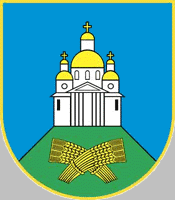 Сумський район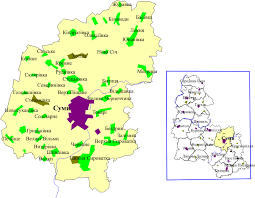 Площа району: 1853,5732 км2Географічні координати: 50◦59ꞌ с. ш. 34◦42ꞌ в. д.Населення: 62 439 Середня густота населення: 34,9 осіб/км2Телефонний код: +380-542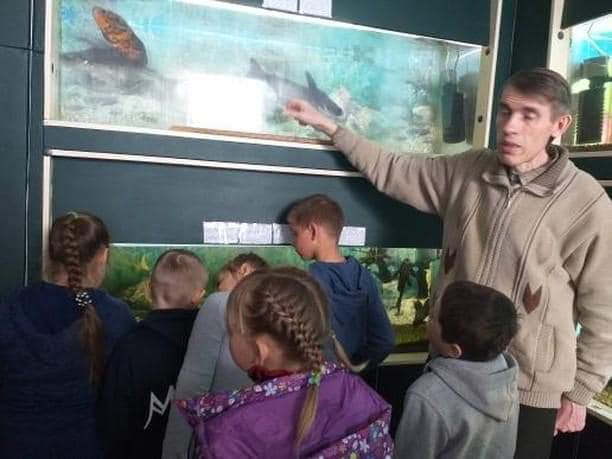 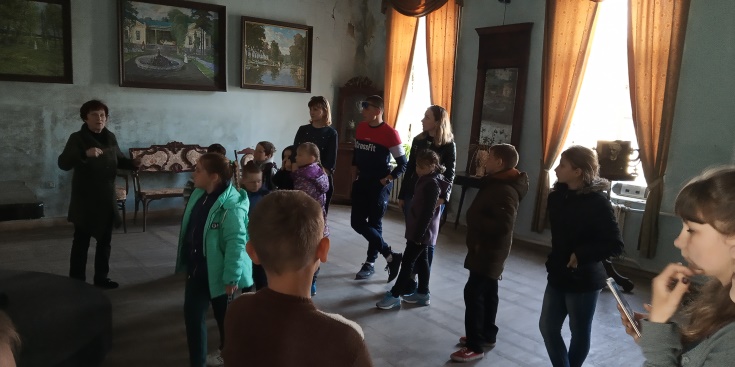 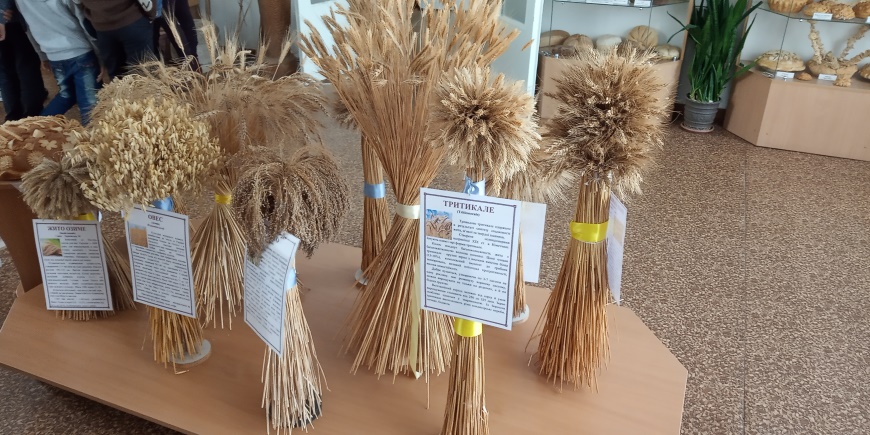 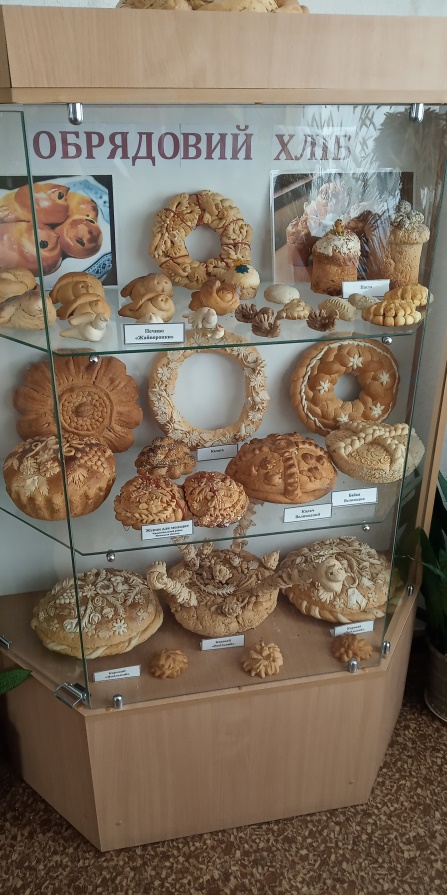 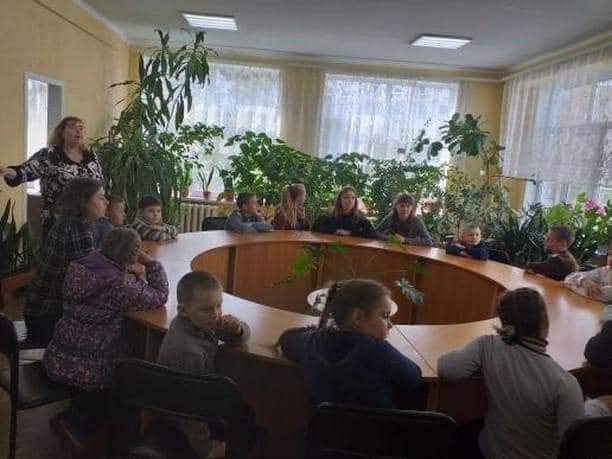 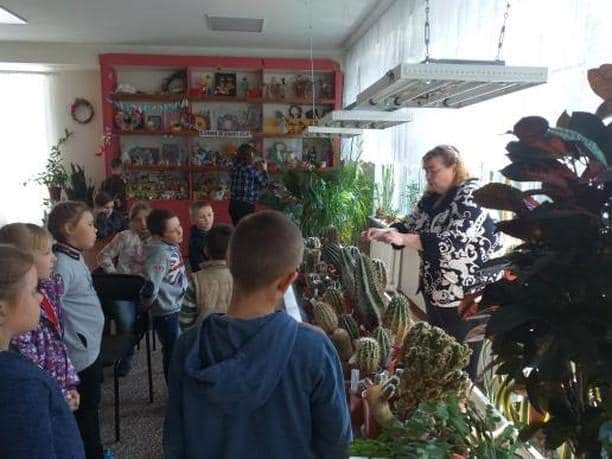 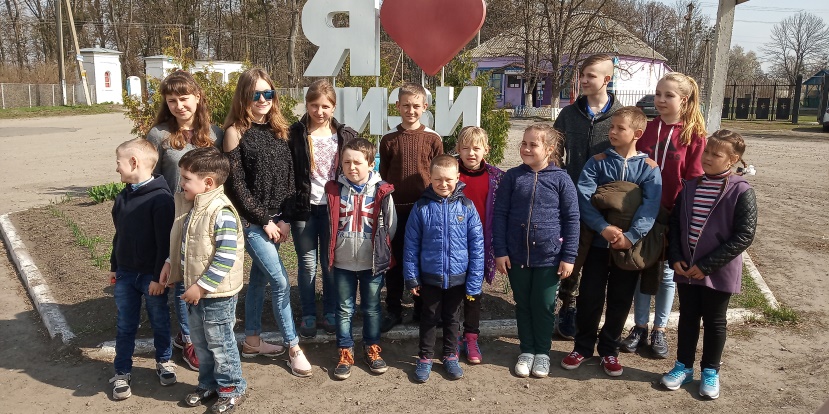 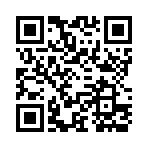 Музей П.І.Чайковського у с. НизиЕкологічний центр м. СумиМузей хліба Ботанічний сад «Юннатівський»м. Суми